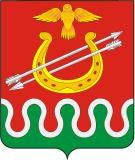 КРАСНОЯРСКИЙ КРАЙБОГОТОЛЬСКИЙ РАЙОННЫЙ СОВЕТ ДЕПУТАТОВг. БОГОТОЛПОСТАНОВЛЕНИЕ23.03.2021											№ 1-пОб отмене Постановления Боготольского районного Совета депутатов от 05.02.2020 № 1-п «Об утверждении Плана мероприятий по противодействию коррупции в Боготольском районном Совете депутатов на 2020-2022 годы»В соответствии со статьей 22 Регламента Боготольского районного Совета депутатов, утвержденного Решением Боготольского районного Совета депутатов от 20.12.2013 № 33-219, руководствуясь статьей 19.1 Устава Боготольского района Красноярского края ПОСТАНОВЛЯЮ:Постановление Боготольского районного Совета депутатов от 05.02.2020 № 1-п «Об утверждении Плана мероприятий по противодействию коррупции в Боготольском районном Совете депутатов на 2020-2022 годы» отменить.Разместить настоящее постановление на официальном сайте Боготольского района в сети Интернет www.bogotol-r.ru.Контроль за исполнением настоящего постановления оставляю за собой.Председатель Боготольского районного Совета депутатов							В.О. Усков